GULBENES NOVADA DOMES LĒMUMSGulbenēPar nekustamā īpašuma Daukstu pagastā ar nosaukumu “Skujiņas” atsavināšanuIzskatīts Gulbenes novada Daukstu pagasta pārvaldes, reģistrācijas Nr.40900015412, juridiskā adrese: Dārza iela 10, Stari, Daukstu pagasts, Gulbenes novads, LV – 4417, 2023.gada 4.jūlija iesniegums Nr. DA/4.2/23/37 (Gulbenes novada pašvaldībā saņemts 2023.gada 4.jūlijā un reģistrēts ar Nr. GND/5.13.2/23/1379-G) ar lūgumu nodot atsavināšanai Gulbenes novada pašvaldībai piederošo nekustamo īpašumu “Skujiņas”, Daukstu pag., Gulbenes nov., ar kadastra numuru 5048 002 0202, kas sastāv no zemes vienības ar kadastra apzīmējumu 5048 002 0202, 1,5 ha platībā, un uz tās esošās ēkas – dzīvojamās mājas ar būves kadastra apzīmējumu 5048 002 0202 001. Iesniegumā norādīts, ka Gulbenes novada Daukstu pagasta pārvalde ir veikusi izvērtēšanu un secinājusi, ka nekustamais īpašums nav nepieciešams pašvaldības autonomo funkciju veikšanai; iepriekš minēto nekustamo īpašumu nevar nodot īrei, jo ilgtermiņā ir nepieciešami lieli materiālie ieguldījumi ēkas uzturēšanai; jāatjauno krāsns, jānomaina durvis un jāveic kosmētiskais remonts.Pamatojoties uz Pašvaldību likuma 10.panta pirmās daļas 16.punktu, kas nosaka, ka dome ir tiesīga izlemt ikvienu pašvaldības kompetences jautājumu; tikai domes kompetencē ir lemt par pašvaldības nekustamā īpašuma atsavināšanu un apgrūtināšanu, kā arī par nekustamā īpašuma iegūšanu, Publiskas personas mantas atsavināšanas likuma 3.panta otro daļu, kas nosaka, ka publisku personu mantas atsavināšanas pamatveids ir mantas pārdošana izsolē; citus mantas atsavināšanas veidus var izmantot tikai šajā likumā paredzētajos gadījumos, 5.panta pirmo daļu, kas cita starpā nosaka, ka atļauju atsavināt atvasinātu publisku personu nekustamo īpašumu dod attiecīgās atvasinātās publiskās personas lēmējinstitūcija, šā panta piekto daļu, kas nosaka, ka lēmumā par nekustamā īpašuma atsavināšanu tiek noteikts arī atsavināšanas veids un, ja nepieciešams, nekustamā īpašuma turpmākās izmantošanas nosacījumi un atsavināšanas tiesību aprobežojumi, 8.panta otro daļu, kas nosaka, ka atsavināšanai paredzētā atvasinātas publiskas personas nekustamā īpašuma novērtēšanu organizē attiecīgās atvasinātās publiskās personas lēmējinstitūcijas noteiktajā kārtībā, un Attīstības un tautsaimniecības komitejas ieteikumu, atklāti balsojot: PAR – ; PRET –; ATTURAS –, Gulbenes novada dome NOLEMJ:1. NODOT atsavināšanai Gulbenes novada pašvaldībai piederošo nekustamo īpašumu Daukstu pagastā ar nosaukumu “Skujiņas”, kadastra numurs 5048 002 0202, kas sastāv no zemes vienības ar kadastra apzīmējumu 5048 002 0202, 1,5 ha platībā, un uz tās esošās ēkas – dzīvojamās mājas ar būves kadastra apzīmējumu 5048 002 0202 001, atklātā mutiskā izsolē ar augšupejošu soli.2. UZDOT Gulbenes novada domes Īpašuma novērtēšanas un izsoļu komisijai organizēt lēmuma 1.punktā minētā nekustamā īpašuma novērtēšanu un nosacītās cenas noteikšanu un iesniegt to apstiprināšanai Gulbenes novada domes sēdē.Gulbenes novada domes priekšsēdētājs 						A.CaunītisSagatavoja: L.Bašķere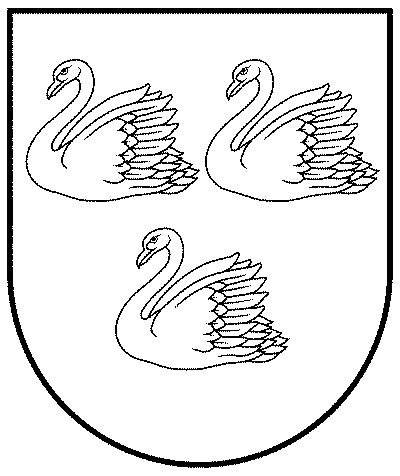 GULBENES NOVADA PAŠVALDĪBAReģ.Nr.90009116327Ābeļu iela 2, Gulbene, Gulbenes nov., LV-4401Tālrunis 64497710, mob.26595362, e-pasts: dome@gulbene.lv, www.gulbene.lv2023.gada 27.jūlijā                                Nr. GND/2023/                                (protokols Nr. ;  .p.)